Evangelistic Tour of Minister Mims: July 12th  - 27th, 2010 to Savannah, Ga, Tallahassee, Fl., Crystal River, Fl, Dunnellon, Fl,  Weekee Wachee,(Spring Hill), Fl,  Ft. Myer’s Fl., St. Petersburg, Fl., Orlando and Apopka, Fl.Song of Gathering – Have Faith in God!Praise and Worship Songs –Give me a Clean Heart Is There Anything Too Hard for GOD?Great is Thy Faithfulness!!!  We bless You oh God!If It Wasn’t For the LORD What Would I Do!I’m Riding HighTeaching Topic: The Preeminence of Divine Precepts Psalm 119:15 – I will mediate upon Your precepts, and contemplate Your ways Isaiah 28: 9 – 13 “Whom will He teach knowledge? And whom will He make to understand the message?.... 10 For precept must be upon precept, precept upon precept, Line upon line, line upon line, Here a little, there a little.” This part of the teaching came in Savannah…God is always progressively adding pieces of His plan and purpose for our lives based upon His precepts – commands, laws and decrees. *{See Study at the end on Pixels}Our personal convictions and conduct must be based on a foundation of the LORD’s precepts.I see pixels – which are comprised of tiny parts that together comprise a picture, an image. God adds piece upon piece to our lives until our image looks like the picture that He purposed. Prophetic Utterance: When God makes a Promise His Promise is sure. Stand upon My Word! When I speak My Word must {fully} accomplish that which I send It to do. It shall not return to Me void or unfulfilled says the LORD – It shall perform that which I send It to perform. Your opinions have no power…My Word is the only thing that will accomplish the task… My WORD has a promise attached to it. Have Faith in God…For Deliverance…Have FaithHave Faith in GOD!!!!!!!This came in Tallahassee with Dr. Montgomery and the Revs. Drs, Kenneth and Helena BarringtonDon’t Get Comfortable – Don’t get too comfortable just doing the bare minimal for God. As we grow we must step outside of our comfort zones so that God can give us the fullness of our destinyThe Sanctity of Marriage – the covenant that God made with Abraham is the same as the covenant between man and woman when they marry. This is a type of covenant of God passing between the pieces of the sacrifice Abraham had offered when the woman enters marriage as a virgin…the high priest passes between the pieces and blood is shed in the covenant processGod Deals with Man in 3 Ways – Generationally, Covenantially, and RelationallyPastor Barrington Apologized  - on behalf of Christ to those who were scarred and abused by ministers verbally, sexually, as well as those fleeced by greed and avaricePastor Helena Barrington -  37 years of ministry as shown in power point pieces of stones in place that are the building blocks of her ministry ( foundational stones), God sparing her life through bouts with Sickle Cell, replacement surgeries, etc. She is still a General in God Army leading the Body of Christ into Perfect Praise.Elder Keith Barrington - gave us a tour of the ministry’s campus (state of the art facilities and classrooms, keyless entries, computer labs and mobile laptop labs) the cameras in the sanctuary were awesome as well as the sound system. God’s money at work in a visible way!!!Books – The Tabernacle of Moses, The Tabernacle of David, and The Tabernacle of Solomon, by Kevin Connors,  I Choose Life, by Helena Barrington, Sex in the Bible: A Biblical Perspective of Human Sexuality, Sex is a Spiritual Act: A Practical Principal Centered Study of Sexuality by Dr. Dale H. ConawayThis was given in Crystal River, Florida on July 19th with Dr. WatkinsACCEPTING THE VESSEL – there are many times God sends provisions or makes an allocation for our destiny. We sometimes have trouble accepting the vessel He has chosen to use. There are those who come to us to give us wisdom in the situation or the next steps and because they are not the usual vessel (titles etc.) we don’t hear them. When Jesus was in Nazareth, He could do no great miracles because those people couldn’t get pass the fact that He was Joseph the carpenter’s son. In Tallahassee, there was a person I was sent to and because she had known me since I was first born she neglected and took for granted the time I was with her. Every household who opened the doors to us had a visitation by the Holy Spirit and everyone present was blessed. This person missed a great opportunity because of her non acceptance of the vessel.       In Dunnellon on July 20, 2010 this was added – God Makes Investments and He Expects a Return - I shared my testimony of how when I was in the club drinking with a friend who had been in the hospital and had had triple bypass surgery. The friend was saying that he didn’t care what the doctors had said and that he was going out partying and was then going to take the party to hell. At that moment the Lord spoke to me and said to tell him. I was instantly sobered and told him that the Lord loved him and wanted him saved. I told him Romans 10:9 – 10 and then told him to pray. I also told him (after he acted as if what I was sharing wasn’t worth anything) that when he stood before God that God was going to say to him, “Didn’t my servant Isoke tell you in the Club that I desired you should be saved? “. Boy , I’m telling you it was a sobering moment for both of us!! A little while later this brother passed away. I don’t know the outcome but I do know that I was required to obey even though I wasn’t living a nickel worth of dog meat. God had already made an investment in me and He was holding me accountable whether I felt I was ready or not!!God Knows and You Know Too - The next point was that God knows our hearts and that He knows just like WE know when we are listening or not listening to Him or not even trying to do His will.This part of the teaching came in (Spring Hill) Weekee Wachee, Fl. In the home of Henrietta Jones who is a retired school teacher from Miami;Retirement - We are still looking at the pixels that come together to make up the picture of our destiny.  We may retire from this job or that but YOU CAN’T RETIRE FROM DESTINY AND PURPOSE!!! Even as you age, you can write about the things God has brought you through ( in her case she has lived through the death of her beloved husband, then her mother, next her sister, and finally her son who died while still a young man). This was her entire family!! She is still in her right mind and still loves the Lord…what a wonderful testimony for someone to hear. The problem is that she is not or hasn’t until now thought that anyone would want to hear.  She can’t think that she is to just fade away and deal with the mounting illnesses that she has resigned to herself as inevitable. Hopefully now she will share with those younger (those who God sends to her).  If you continue to use what God has given you it will bring forth fruit. God doesn’t like it when we are unproductive. Remember the parable of the talents.This part of the teaching came in Ft. Myers, Florida on July 23rd at the mtg. held in the home of Shirley Byrd and in an oblation team teaching with Pastor Ronnie Battle.A Sweet Smelling Aroma – God enjoys a sweet smelling aroma  and when He works with us He adds selected ingredients (Just like different  dishes call for different ingredients i.e. a pound cake needs a pound of butter, a soufflé calls for more eggs than a cake, biscuits have no eggs at all) and these ingredient are put in a certain way ( beating of batter, whipping eggs, folding in sugar, different baking temps, some you can open the oven door, some you can’t) and He handles you a certain way to make you into this sweet smelling aroma. If you follow what He has directed and stay in Him this aroma will draw others to Christ and please Him as well. 2 Corinthians 2: 15 – 17When Did Judah and Levi get Separated?  - When did praise and preaching get separated? The choir’s position in the church has been changed from what God intended…the praise out front when in battle has changed to them being given a place of preeminence and separate. We have gospel superstars where they are receiving glory for how well they sing but there is no one being delivered. Where did this idea come from? Lucifer did the same thing when he revolted against GodBe God Conscious – know that God is watching you. We might be able to deceive others but we can never deceive God ( dream about standing in God’s presence)None said Restore: STRONGS 2775: shuwb (shuv - to be returned, to be brought back) – Isaiah 42:22 Word to Pat Thomas: when we have gone through things in our lives and have been led astray (drug addiction, promiscuity, etc.) and we return repenting, contrite, and penitent this isn’t the end of the process. We can ask God to restore. We can ask God to give back to us what the devil stole. We can ask God restore our joy, our peace, our finances, our talent. He said that none would ask to be brought back after suffering loss or imprisonmentPrayer in the car with Joann over the phone in route to Ft. Myer’s – Joann called to say she wouldn’t be going back up to DC. Chervarra (her first born) was dealing with the possibility of cervical cancer. Here is the praise report…the following Monday July 26th no pathology was found, the biopsy was benign!!! God loves our children more than we ever could and when we have done as scripture directs in teaching them then we must stand and rest on those promises and use the tools He has given us to overcome. And even when we haven’t done God still gives us GRACE.St. Petersburg, Florida Home Bible Study with Regina Rosier on July 26, 2010We get stronger in the things we do repeatedly whether they are good or evilStrongholds>>>>Principalities – things that have us bound we have to be willing to release those things from our lives ( Hebrews 12:1 Therefore since we are surrounded by so great a cloud of witnesses, let us lay aside every weight, and the sin which so easily ensnares us, and let us run with endurance the race that is set before us)Certain things we can’t police for others i.e. you can’t watch over people to make sure they follow God…we can only police ourselvesSome people are cursed because of how they have decided to live their lives. When you join with them, hanging with them and are not being the light or salt that God has called all of us to be you can also become a part of that cursed thing too (2 Cor. 6:17 Wherefore come out from among them and be ye separate  “to exclude as disreputable” says the Lord and touch not the unclean thing and I will receive you) You can also see a good example of this in the story of Jehoshaphat and Ahab when they were going out to battle and he Jehoshaphat was almost killed following  or entering into agreement with someone that God had judged!! 2 Chronicles 18: 1-32Ephesians 1 – The reason for our entire existence: to fulfill our purpose and destiny. When you look at yourself as a spiritual being you begin to do everything with purpose. When you leave your home, you leave with purpose. When you talk to people, it is not to run your mouth but to speak with purpose.Revelation unveils our hearts so that we can receive insight into how God’s Word should work in each of our livesBe God Conscious in everything, and the insight and truth will be revealed. God will shed light on those droppings which are done in darkness, behind the scenes and in the cracks and crevices.  Droppings represent filth. Be cautious about the words you say and things you do, whether behind closed doors or out in the openUnveiling - no more fronts, no more finger pointing. God reveals the real you to YOU! Take off the MaskThe definition of Revelation needs to be distinguished  to avoid confusion in studying the Word of God and assures the avoidance of a destructive detour into humanistic ideas and hopeless errorThe “Law and the Prophets” used to be the “revealed” of God, now the Word of God is the “revealed Word of God and the revealed Will of God”.You should always be able to back up prophetic revelation with the Word, for therein lies the power to overcome, to deliver, and set freeWhen you see something running rampant in a place principalities and power have set up a throne in that place which challenges the truth of God’s Word e.g. Dupont Circle in Wash. D.C.  – wealthy Gay Neighborhood, Openly practice homosexual lifestyle, Haiti – voodoo and witchcraft, Ft. Myer’s – witch craft, rebellion, ignoranceYou can’t be a coward soldier – you must stand and declare the wondrous works of God. You have to be a witness to those around you. e.g. one of the brothers stated that he had a friend who was having so much difficulty in life. I asked him if this person had received Christ and the brother said this person had not. I then asked if he had witnessed to the person and the brother stated that he had referred this person to a couple of people in his family who were ministers. I told the brother that while that maybe well and good the person was calling him all of the time looking for help not his relative s and since he as saved why wouldn’t he witness to him?? The answer is that the brother felt inadequate to witness possibly because of the lifestyle he was living in front of this person or from shyness. This was a great opportunity for self examination. To be able to look at oneself and ask questions about how we live and what kind of example are we to othersStudying helps us to look past the phony, the fake , the deceptive actions in our lives, reveals the truth and helps us to unveil ourselves and see the truthIn the Habit - You can be doing something for so long that you don’t realize that you are pretending, going through the motions, repeating canned testimonies and phrases. You don’t realize that you are being deceptive because you are in the habit of doing it. Meeting in Orlando and Apopka Florida with Kay Damon-Clark and Evangelist Jay TurnerWhen we don’t obey where do we go from here? - This was a carryover from the Ft. Myers meeting: We can suffer from having disobeyed God and be in denial. God gives direction for dealing with something. The way out was temporary and God knew that but you aren’t comfortable with the directions and decided to go your own way in the process. This can be disastrous but you suffer through because of pride. We must admit like the alcoholic or any addict or person with problems that we first have a problem and then follow God’s directions in order to get out of the situation and back on the road of purpose and destiny!! Ask to be restoredOblation with Evangelist Turner – July 27, 2010 – The Mystery of Iniquity: 2 Thess. 2:7The spirit of deception is of the wicked one and is being restrained by the Spirit of God so as not to deceive the whole of mankind.  One way to be free of this is to tell the truth about you. Be honest  with you about youWhen in ministry God has the preacher a little higher so that he can see further. What God would have us to do is before our eyes every day.The gospel is free but the love of money has made many pursue ways of income to accommodate a certain lifestyle (this is avarice and greed). Some are never satisfied they always want more. Ministry was never intended to be a preacher’s source of income. God told the Levites that they were not to receive an inheritance of land like the rest of the tribes…He (God) was their inheritance and this is true until this day.If God says it there is no way to get around it.  I Timothy 6: 3 – 12 and Hebrews 13:7Keep your children up before the Lord, continue to pray and hold fast to the promises of God. When God has sealed your children, the enemy tries to get in first to destroy and distort. He does this by sending in the wrong influences, the wrong images, etc.God doesn’t hide anything about a person in the Bible. He shows their mistakes so that we can see the outcome and end results. Look at the end of the life. Better is the end of a thing than the beginning.  Morning Fellowship with Evangelist Jay Turner – The Key Element is to be Sensitive to God : Philippians 1:12 – 17, 3:7, John 7:63, I Cor 12:27, Romans 9:7, Acts 10:38The devil wants us to fight over the gospel but instead we must fight spiritually to endeavor to keep the unity of the Spirit.We must remember that God is with us and that is the deciding factor {Keep Dominique in prayer} The time that we say YES and mean it, then God can use it.God tries to tell us something different but we try to hold onto what we have and what we knowGod makes in each and every one of us an individual that He takes pleasure in specializing you…teaching you. I will be who God says I will be<allow God to make me>God has foreknowledge…He doesn’t get surprised so…REST IN GOD.Don’t Idolize anything God will give you deliverance from THINGS and deliverance from PEOPLE.It is vital and essential to forgive*Pixel StudyThesaurus Legend:  Synonyms Related Words Antonymsconstituent [kənˈstɪtjʊənt]adj (prenominal)1. forming part of a whole; component2. (Government, Politics & Diplomacy) having the power to frame a constitution or to constitute a government (esp in the phrases constituent assembly, constituent power)3. (Government, Politics & Diplomacy) Becoming rare electing or having the power to electn1. a component part; ingredient2. (Government, Politics & Diplomacy) a resident of a constituency, esp one entitled to vote3. (Law) Chiefly law a person who appoints another to act for him, as by power of attorney4. (Linguistics / Grammar) Linguistics a word, phrase, or clause forming a part of a larger construction Compare immediate constituent, ultimate constituent[from Latin constituēns setting up, from constituere to establish, constitute]constituently  advThesaurus Legend:  Synonyms Related Words Antonymsconstituentnoun1. voter, elector, member of the electorate They plan to consult their constituents before taking action.2. component, element, ingredient, part, unit, factor, principle Caffeine is the active constituent of drinks such as tea and coffee.adjectivecomponent, basic, essential, integral, elemental The fuel is dissolved in nitric acid and separated into its constituent parts.constituentn constituent [kənˈstitjuənt]1 a necessary part Hydrogen is a constituent of water. bestanddeel, samestellende deel مُكَوِّن، مُقَوِّم съставна част podstatná část, základní složka bestanddel der Bestandteil αναγκαίο συστατικό componente koostisosa تشکیل دهنده؛ بخش لازم aineosa élément constitutif מַרְכִּיב अवयव, संघटक sastavni dio alkotórész unsur hluti; efnisþáttur elemento costituente 構成要素 구성물질 sudedamoji dalis sastāvdaļa unsur bestanddeel nødvendig bestanddel składnik constituinte (element) component составная часть základná zložka sestavina sastavni deo beståndsdel ส่วนประกอบที่สำคัญ bileşen, öge 成分, 要素 складова частина لازمى جز thành phần 组分,要素2 a voter from a particular member of parliament's constituency He deals with all his constituents' problems. kieser صاحِب حَق إشْتِراك في وَضع الدُّستور избирател volič vælger der/die Wähler(in) ψηφοφόρος elector valija رأی دهنده؛ موکل valitsija, äänestäjä électeur/-trice מְכּונֶנֶת मतदाता birač, glasač választópolgár pemilih kjósandi elettore, elettrice 選挙区民 선거구 rinkėjas vēlētājs pengundi kiezer velger wyborca eleitor alegător избиратель volič, -ka volilec birač väljare ผู้มีสิทธิเลือกตั้ง seçmen 選民 виборець راۓ دهنده cử tri một khu vực bầu cử 选民adj He broke it down into its constituent parts. onderdeel أجْزاء مُقَوِّمه съставен základní del-; element-; komponent- einen Teil bildend συστατικός constitutivo, constituyente koostis- تشکیل دهنده olennainen constitutif; constituant מַרכִּיב अवयव sastavni alkotó unsur frumefni/-þáttur costituente 成分の 구성물질의 sudedamasis sastādošs; sastāv[] konstituen samenstellend som utgjør en del av et hele (bestanddel) składowy constituinte component; constitutiv составной základný sestaven sastavni bestånds- เป็นส่วนประกอบ oluşturan, bileştiren 組成的 складовий جزو تركيبى cấu thành 组成的n conˈstituencythe group of voters, or the area in which they live, represented by a member of parliament. “The foundation of the former was a superintending Providence- -the rights of man, and the constituent revolutionary power of the people.”John Quincy Adams,"Orations" by Adams, John QuincyPixel –   (pksl)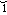 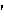 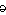 The most basic unit of an image displayed on a computer or television screen or on a printer. Pixels are generally arranged in rows and columns; a given combination among the pixels of various brightness and color values forms an image. A subpixel is one of three components of a pixel used in the representation of a color image. Each subpixel represents the contribution of a single colorred, green, or blueto the overall color and brightness of the pixel.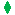 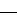 A Closer Look The images on a computer screen are composed of tiny dots called pixels (short for picture element). The computer controls each pixel individually. Most monitors have hundreds of thousands, or often millions, of pixels that are lit or dimmed to create an image. Each pixel of a color screen is made out of one red, one blue, and one green subpixel, generally arranged in a triangle, adjusted individually to create the combined effect of a single color but treated as a unit pixel for determining resolution. Pixels vary in size according to the size and resolution of the monitor. Smaller pixels provide higher resolution, and therefore sharper images, but require more memory to store the color and intensity data of each pixel and more processing time to refresh the screen. Resolution is frequently referred to in terms of dpi, or dots per inch. 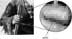 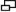 pixelNoun1.pixel - (computer science) the smallest discrete component of an image or picture on a CRT screen (usually a colored dot); "the greater the number of pixels per inch the greater the resolution"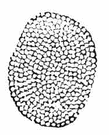 pel, picture elementconstituent, element, component - an artifact that is one of the individual parts of which a composite entity is made up; especially a part that can be separated from or attached to a system; "spare components for cars"; "a component or constituent element of a system"raster - the rectangular formation of parallel scanning lines that guide the electron beam on a television screen or a computer monitorcomputer science, computing - the branch of engineering science that studies (with the aid of computers) computable processes and structurescon·stit·u·ent  (kn-stch-nt)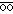 adj.1. Serving as part of a whole; component: a constituent element.2. Empowered to elect or designate.3. Authorized to make or amend a constitution: a constituent assembly.n.1. A constituent part; a component. See Synonyms at element.2. A resident of a district or member of a group represented by an elected official.3. One that authorizes another to act as a representative; a client.4. Grammar A functional unit of a grammatical construction, as a verb, noun phrase, or clause.[Latin cnstituns, cnstituent-, present participle of cnstituere, to set up; see constitute. N., from French, from Latin cnstituns, from present participle of cnstituere.]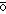 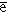 con·stitu·ent·ly adv.con·stit·u·ent  (kn-stch-nt)adj.1. Serving as part of a whole; component: a constituent element.2. Empowered to elect or designate.3. Authorized to make or amend a constitution: a constituent assembly.n.1. A constituent part; a component. See Synonyms at element.2. A resident of a district or member of a group represented by an elected official.3. One that authorizes another to act as a representative; a client.4. Grammar A functional unit of a grammatical construction, as a verb, noun phrase, or clause.[Latin cnstituns, cnstituent-, present participle of cnstituere, to set up; see constitute. N., from French, from Latin cnstituns, from present participle of cnstituere.]con·stitu·ent·ly adv.con·stit·u·ent  (kn-stch-nt)adj.1. Serving as part of a whole; component: a constituent element.2. Empowered to elect or designate.3. Authorized to make or amend a constitution: a constituent assembly.n.1. A constituent part; a component. See Synonyms at element.2. A resident of a district or member of a group represented by an elected official.3. One that authorizes another to act as a representative; a client.4. Grammar A functional unit of a grammatical construction, as a verb, noun phrase, or clause.[Latin cnstituns, cnstituent-, present participle of cnstituere, to set up; see constitute. N., from French, from Latin cnstituns, from present participle of cnstituere.]con·stitu·ent·ly adv.con·stit·u·ent  (kn-stch-nt)adj.1. Serving as part of a whole; component: a constituent element.2. Empowered to elect or designate.3. Authorized to make or amend a constitution: a constituent assembly.n.1. A constituent part; a component. See Synonyms at element.2. A resident of a district or member of a group represented by an elected official.3. One that authorizes another to act as a representative; a client.4. Grammar A functional unit of a grammatical construction, as a verb, noun phrase, or clause.[Latin cnstituns, cnstituent-, present participle of cnstituere, to set up; see constitute. N., from French, from Latin cnstituns, from present participle of cnstituere.]con·stitu·ent·ly adv.con·stit·u·ent  (kn-stch-nt)adj.1. Serving as part of a whole; component: a constituent element.2. Empowered to elect or designate.3. Authorized to make or amend a constitution: a constituent assembly.n.1. A constituent part; a component. See Synonyms at element.2. A resident of a district or member of a group represented by an elected official.3. One that authorizes another to act as a representative; a client.4. Grammar A functional unit of a grammatical construction, as a verb, noun phrase, or clause.[Latin cnstituns, cnstituent-, present participle of cnstituere, to set up; see constitute. N., from French, from Latin cnstituns, from present participle of cnstituere.]con·stitu·ent·ly adv.Noun1.constituent - an artifact that is one of the individual parts of which a composite entity is made up; especially a part that can be separated from or attached to a system; "spare components for cars"; "a component or constituent element of a system"element, componentaccessory, add-on, appurtenance, supplement - a supplementary component that improves capabilityadd-on, addition, improver - a component that is added to something to improve it; "the addition of a bathroom was a major improvement"; "the addition of cinnamon improved the flavor"audio - the sound elements of televisionauto part, car part - a component of an automobile; "his business is auto parts"crystal - a crystalline element used as a component in various electronic devicescomputer hardware, hardware - (computer science) the mechanical, magnetic, electronic, and electrical components making up a computer systemheating element - the component of a heater or range that transforms fuel or electricity into heatingredient - a component of a mixture or compoundinput - a component of production; something that goes into the production of outputlandside - component consisting of a side piece opposite the moldboardmaking - (usually plural) the components needed for making or doing something; "the recipe listed all the makings for a chocolate cake"module - a self-contained component (unit or item) that is used in combination with other componentspart, portion - something less than the whole of a human artifact; "the rear part of the house"; "glue the two parts together"pel, picture element, pixel - (computer science) the smallest discrete component of an image or picture on a CRT screen (usually a colored dot); "the greater the number of pixels per inch the greater the resolution"retrofit - a component or accessory added to something after it has been manufacturedspare, spare part - an extra component of a machine or other apparatusspark gap - a component of an ignition system; consists of two shaped electrodes and the space between them2.constituent - a member of a constituency; a citizen who is represented in a government by officials for whom he or she votes; "needs continued support by constituents to be re-elected"constituency - the body of voters who elect a representative for their areaelector, voter - a citizen who has a legal right to vote3.constituent - something determined in relation to something that includes it; "he wanted to feel a part of something bigger than himself"; "I read a portion of the manuscript"; "the smaller component is hard to reach"; "the animal constituent of plankton"component part, part, portion, componentsubstance - the real physical matter of which a person or thing consists; "DNA is the substance of our genes"relation - an abstraction belonging to or characteristic of two entities or parts togetherlanguage unit, linguistic unit - one of the natural units into which linguistic messages can be analyzeditem, point - a distinct part that can be specified separately in a group of things that could be enumerated on a list; "he noticed an item in the New York Times"; "she had several items on her shopping list"; "the main point on the agenda was taken up first"butt - the part of a plant from which the roots spring or the part of a stalk or trunk nearest the rootsmeronymy, part to whole relation - the semantic relation that holds between a part and the wholebasis, base - the most important or necessary part of something; "the basis of this drink is orange juice"detail, item, particular - a small part that can be considered separately from the whole; "it was perfect in all details"unit - an individual or group or structure or other entity regarded as a structural or functional constituent of a whole; "the reduced the number of units and installations"; "the word is a basic linguistic unit"member - anything that belongs to a set or class; "snakes are members of the class Reptilia"; "members of the opposite sex"remainder, residual, residuum, rest, residue, balance - something left after other parts have been taken away; "there was no remainder"; "he threw away the rest"; "he took what he wanted and I got the balance"subpart - a part of a part4.constituent - a word or phrase or clause forming part of a larger grammatical constructiongrammatical constituentgrammar - the branch of linguistics that deals with syntax and morphology (and sometimes also deals with semantics)sentence - a string of words satisfying the grammatical rules of a language; "he always spoke in grammatical sentences"subject - (grammar) one of the two main constituents of a sentence; the grammatical constituent about which something is predicatedobject - (grammar) a constituent that is acted upon; "the object of the verb"ablative absolute - a constituent in Latin grammar; a noun and its modifier can function as a sentence modifierimmediate constituent - a constituent of a sentence at the first step in an analysis: e.g., subject and predicatesyntagm, syntagma - a syntactic string of words that forms a part of some larger syntactic unitgrammatical construction, construction, expression - a group of words that form a constituent of a sentence and are considered as a single unit; "I concluded from his awkward constructions that he was a foreigner"misconstruction - an ungrammatical constituentterm - one of the substantive phrases in a logical proposition; "the major term of a syllogism must occur twice"5.constituent - an abstract part of something; "jealousy was a component of his character"; "two constituents of a musical composition are melody and harmony"; "the grammatical elements of a sentence"; "a key factor in her success"; "humor: an effective ingredient of a speech"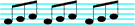 component, element, factor, ingredientbe all and end all, be-all and end-all - the essential factor; the all-important element; the supreme aim; "profit is the be-all and end-all of business"plot element - a component or element of the plot of a storypoint - a geometric element that has position but no extension; "a point is defined by its coordinates"division, section, part - one of the portions into which something is regarded as divided and which together constitute a whole; "the written part of the exam"; "the finance section of the company"; "the BBC's engineering division"Adj.1.constituent - constitutional in the structure of something (especially your physical makeup)constitutive, constitutional, organicessential - basic and fundamental; "the essential feature"